Ｍサポセミナー　「ＮＰＯのための遺贈寄付」受講申込書申込み期限：平成29年11月14日（火）まで　　　　　　　　　　（但し、定員になり次第、締め切らせていただきます）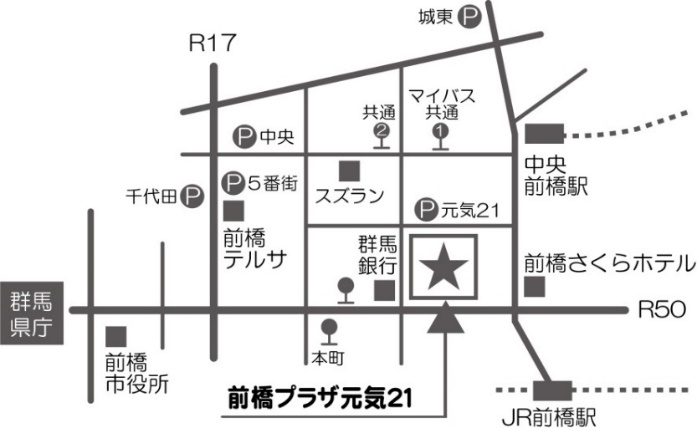 ふりがな氏　　名団体名住　　所電話番号